DAHLER ADVENT 2023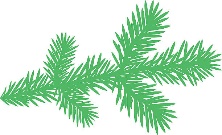 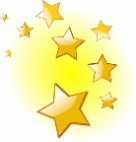 Liebe Kinder und Familien in Dahl,liebe Bürgerinnen und Bürger,liebe Dahler Vereine,In den vergangenen Jahren konnten wir durch Eure und Ihre Unterstützung unser schönes Dorf Dahl mit wunderschön dekorierten Fenstern#hellerdennjeerstrahlen lassen. Auch in diesem Jahr möchten wir gerne wieder an diese schöne Aktion anknüpfen! Wir laden deshalb ALLE ein, in der Adventszeit einen besonderen Adventskalender in unserem Dorf entstehen zu lassen.Folgendermaßen funktioniert dies:Jeder, der möchte, bekommt eine Nummer von 1 bis 24 zugeteilt.Für den entsprechenden Tag gestaltet der-/ diejenige dann ein Fenster  seines Hauses oder seiner Wohnung und versieht es gut sichtbar mit der jeweiligen Nummer. Wichtig ist dann natürlich auch, das Fenster jeden Tag erleuchten zu lassen, so dass sich viele Dahlerinnen und Dahler bei ihren Spaziergängen daran erfreuen können. Am Schönsten wäre es, wenn alle Fenster bis Silvester/Neujahr dekoriert bleiben, denn auch „zwischen den Jahren“ bieten sich Spaziergänge ja besonders gut an.Alle, die gerne mitmachen möchten, können sich in der Zeit vom 22.11. – 30.11.2023 bei Mena Fraune   (05293/9322299 oder 01607202935)  anmelden.Hier werden dann die gewünschten Termine verteilt und notiert.Wir wünschen allen Dahlerinnen und Dahlern eine schöne Advents- und Weihnachtszeit.Andrea Kreye, Sandra Petri-Jöring und Mena Fraune#wirbringendahlzumstrahlen